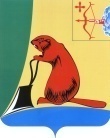 АДМИНИСТРАЦИЯ ТУЖИНСКОГО МУНИЦИПАЛЬНОГО РАЙОНАКИРОВСКОЙ ОБЛАСТИПОСТАНОВЛЕНИЕО внесении изменений в постановление администрации Тужинского муниципального района от 09.10.2017 № 392 «Об утверждении муниципальной программы Тужинского муниципального района «Развитие транспортной инфраструктуры» на 2020 – 2025 годы»В соответствии с решением Тужинской районной Думы от 03.03.2023 
№ 17/106 «О внесении изменений в решение Тужинской районной Думы от 19.12.2022 № 15/88», с постановлением администрации Тужинского муниципального района от 19.02.2015 № 89 «О разработке, реализации и оценке эффективности реализации муниципальных программ Тужинского муниципального района» администрация Тужинского муниципального района ПОСТАНОВЛЯЕТ:1. Внести изменения в постановление администрации Тужинского муниципального района от 09.10.2017 № 392 «Об утверждении муниципальной программы Тужинского муниципального района «Развитие транспортной инфраструктуры» на 2020 – 2025 годы» (далее – муниципальная программа), утвердив изменения в муниципальную программу согласно приложению.2. Контроль за выполнением постановления возложить на первого заместителя главы администрации Тужинского муниципального района 
по жизнеобеспечению Зубареву О.Н. 3. Настоящее постановление вступает в законную силу с момента опубликования в Бюллетене муниципальных нормативных правовых актов органов местного самоуправления Тужинского муниципального района Кировской области.Глава Тужинского муниципального района        Л.В. БледныхПриложениеУТВЕРЖДЕНЫ   постановлением администрации Тужинского муниципального района от   10.03.2023  № 49ИЗМЕНЕНИЯ в муниципальную программу Тужинского муниципального района «Развитие транспортной инфраструктуры» на 2020-2025 годы	1. Строку паспорта «Объемы финансового обеспечения муниципальной программы» муниципальной программы изложить в следующей редакции:«»2. Строку паспорта «Ожидаемые конечные результаты реализации программы» муниципальной программы изложить в следующей редакции:«»3. Абзацы первый, второй, третий и четвертый Раздела 5 «Ресурсное обеспечение муниципальной программы» изложить в следующей редакции:«Мероприятия муниципальной программы реализуются за счет областного и местного бюджетов.Общий объем финансирования муниципальной программы составит    170472,03064 тыс. рублей, в том числе:средства областного бюджета – 134051,964 тыс. рублей;средства местного бюджета – 36420,06664 тыс. рублей.»4. Приложение № 1 «Перечень мероприятий муниципальной программы» к муниципальной программе изложить в новой редакции согласно приложению № 1. 5. Приложение № 2 «Сведения о целевых показателях эффективности реализации муниципальной программы» к муниципальной программе изложить в новой редакции согласно приложению № 2.6.  Приложение № 4 «Ресурсное обеспечение реализации муниципальной программы за счет средств местного бюджета» к муниципальной программе изложить в новой редакции согласно приложению № 3.7.  Приложение № 5 «Ресурсное обеспечение реализации муниципальной программы за счет всех источников финансирования» к муниципальной программе изложить в новой редакции согласно приложению № 4._____________________________                                                                                                                       Приложение № 2 к изменениям                   Приложение № 2 к муниципальной                    программеСведения о целевых показателях эффективностиреализации муниципальной программы______________                                                                                                                 Приложение № 3 к изменениям                   Приложение № 4 к муниципальной                    программеРесурсное обеспечение реализации муниципальной программы за счет средств местного бюджета____________________                                                                                                                  Приложение № 4 к изменениям                   Приложение № 5 к муниципальной                    программеРесурсное обеспечениереализации муниципальной программыза счет всех источников финансирования____________________10.03.2023№49пгт Тужапгт Тужапгт Тужапгт ТужаОбъемы финансового обеспечениямуниципальной
программы                                Общий объем финансирования муниципальной Программы составит 170 472,03064 тыс. руб., в том числе:средства областного бюджета 134051,964 тыс. рублей;средства местного бюджета – 36420,06664тыс. рублей.Ожидаемые конечные результаты реализации программык 2025 году предполагается достичь следующих результатов:отремонтировать 4,61 километра автомобильных дорог общего пользования местного значения вне границ населенных пунктов;    сократить долю протяженности автомобильных дорог общего пользования местного значения вне границ населенных пунктов, не отвечающих нормативным требованиям, в общей протяженности автомобильных дорог общего пользования местного значения до 68,1 %;сократить долю населения, проживающего в населенных пунктах, не имеющих регулярного автобусного сообщения с административным центром муниципального района, в общей численности населения муниципального района до 0,0 %;обеспечить сохранность автомобильных дорог общего пользования местного значения вне границ населенных пунктов протяженностью 182,5 км;                                                                                              Приложение № 1 к изменениямПриложение № 1 к муниципальной программе                                                                                              Приложение № 1 к изменениямПриложение № 1 к муниципальной программе                                                                                              Приложение № 1 к изменениямПриложение № 1 к муниципальной программе                                                                                              Приложение № 1 к изменениямПриложение № 1 к муниципальной программе                                                                                              Приложение № 1 к изменениямПриложение № 1 к муниципальной программе                                                                                              Приложение № 1 к изменениямПриложение № 1 к муниципальной программе                                                                                              Приложение № 1 к изменениямПриложение № 1 к муниципальной программе                                                                                              Приложение № 1 к изменениямПриложение № 1 к муниципальной программе                                                                                              Приложение № 1 к изменениямПриложение № 1 к муниципальной программе                                                                                              Приложение № 1 к изменениямПриложение № 1 к муниципальной программе                                                                                              Приложение № 1 к изменениямПриложение № 1 к муниципальной программе                                                                                              Приложение № 1 к изменениямПриложение № 1 к муниципальной программе                                                                                              Приложение № 1 к изменениямПриложение № 1 к муниципальной программе                                                                                              Приложение № 1 к изменениямПриложение № 1 к муниципальной программе                                       ПЕРЕЧЕНЬ                мероприятий муниципальной программы                                       ПЕРЕЧЕНЬ                мероприятий муниципальной программы                                       ПЕРЕЧЕНЬ                мероприятий муниципальной программы                                       ПЕРЕЧЕНЬ                мероприятий муниципальной программы                                       ПЕРЕЧЕНЬ                мероприятий муниципальной программы                                       ПЕРЕЧЕНЬ                мероприятий муниципальной программы                                       ПЕРЕЧЕНЬ                мероприятий муниципальной программы                                       ПЕРЕЧЕНЬ                мероприятий муниципальной программы                                       ПЕРЕЧЕНЬ                мероприятий муниципальной программы                                       ПЕРЕЧЕНЬ                мероприятий муниципальной программы                                       ПЕРЕЧЕНЬ                мероприятий муниципальной программы                                       ПЕРЕЧЕНЬ                мероприятий муниципальной программы                                       ПЕРЕЧЕНЬ                мероприятий муниципальной программы                                       ПЕРЕЧЕНЬ                мероприятий муниципальной программы№ п/пНаименование задач мероприятийНаименование задач мероприятийНаименование задач мероприятийОбъем финансирования за счет всех источников, млн. рублейОбъем финансирования за счет всех источников, млн. рублейИсточник    финансированияОбъем финансирования по годам, тыс. рублейОбъем финансирования по годам, тыс. рублейОбъем финансирования по годам, тыс. рублейОбъем финансирования по годам, тыс. рублейОбъем финансирования по годам, тыс. рублейОбъем финансирования по годам, тыс. рублейОбъем финансирования по годам, тыс. рублейОбъем финансирования по годам, тыс. рублейОбъем финансирования по годам, тыс. рублейОтветственный    исполнитель№ п/пНаименование задач мероприятийНаименование задач мероприятийНаименование задач мероприятийОбъем финансирования за счет всех источников, млн. рублейОбъем финансирования за счет всех источников, млн. рублейИсточник    финансирования2020 год2021 год2022 год2023 год2024 год2024 год2025 годвсеговсего1222334567899101111121 11Р Развитие дорожного хозяйстваР Развитие дорожного хозяйстваР Развитие дорожного хозяйстваР Развитие дорожного хозяйстваР Развитие дорожного хозяйстваР Развитие дорожного хозяйстваР Развитие дорожного хозяйстваР Развитие дорожного хозяйстваР Развитие дорожного хозяйстваР Развитие дорожного хозяйстваР Развитие дорожного хозяйстваР Развитие дорожного хозяйстваР Развитие дорожного хозяйстваР Развитие дорожного хозяйстваР Развитие дорожного хозяйстваР Развитие дорожного хозяйства1.1Нормативное содержание автомобильных дорог общего пользования местного значения вне границ населенных пунктов всего, в т.чНормативное содержание автомобильных дорог общего пользования местного значения вне границ населенных пунктов всего, в т.чНормативное содержание автомобильных дорог общего пользования местного значения вне границ населенных пунктов всего, в т.чНормативное содержание автомобильных дорог общего пользования местного значения вне границ населенных пунктов всего, в т.ч119,251033Областной бюджет16179,0016468,0018616,0019289,0019987,0019987,0019071,00109610,000109610,000Администрация района 1.1Нормативное содержание автомобильных дорог общего пользования местного значения вне границ населенных пунктов всего, в т.чНормативное содержание автомобильных дорог общего пользования местного значения вне границ населенных пунктов всего, в т.чНормативное содержание автомобильных дорог общего пользования местного значения вне границ населенных пунктов всего, в т.чНормативное содержание автомобильных дорог общего пользования местного значения вне границ населенных пунктов всего, в т.ч119,251033Районный   бюджет901,933988,098980,0022115,001552,001552,003104,009641,0339641,033Администрация района 1.1.1Содержание автомобильных дорог общего пользования местного значенияСодержание автомобильных дорог общего пользования местного значенияСодержание автомобильных дорог общего пользования местного значенияСодержание автомобильных дорог общего пользования местного значения115,551033Областной бюджет16179,0016468,0018616,0019289,0019987,0019987,0019071,00109610,000109610,000Администрация района1.1.1Содержание автомобильных дорог общего пользования местного значенияСодержание автомобильных дорог общего пользования местного значенияСодержание автомобильных дорог общего пользования местного значенияСодержание автомобильных дорог общего пользования местного значения115,551033Районный   бюджет901,933988,098980,0021015,2201052,001052,001004,005941,0335941,033Администрация района1.1.2Паспортизация автомобильных дорог общего пользования местного значенияПаспортизация автомобильных дорог общего пользования местного значенияПаспортизация автомобильных дорог общего пользования местного значенияПаспортизация автомобильных дорог общего пользования местного значения1,100 Областной бюджет000000000Администрация района1.1.2Паспортизация автомобильных дорог общего пользования местного значенияПаспортизация автомобильных дорог общего пользования местного значенияПаспортизация автомобильных дорог общего пользования местного значенияПаспортизация автомобильных дорог общего пользования местного значения1,100Районный бюджет000200,00500,00500,00400,001100,001100,00Администрация района1.1.3Оценка уязвимости мостов на дорогах общего пользования местного значения вне границ населенных пунктовОценка уязвимости мостов на дорогах общего пользования местного значения вне границ населенных пунктовОценка уязвимости мостов на дорогах общего пользования местного значения вне границ населенных пунктовОценка уязвимости мостов на дорогах общего пользования местного значения вне границ населенных пунктов0,300Областной бюджет000000000Администрация района1.1.3Оценка уязвимости мостов на дорогах общего пользования местного значения вне границ населенных пунктовОценка уязвимости мостов на дорогах общего пользования местного значения вне границ населенных пунктовОценка уязвимости мостов на дорогах общего пользования местного значения вне границ населенных пунктовОценка уязвимости мостов на дорогах общего пользования местного значения вне границ населенных пунктов0,300Районный бюджет000800,0000300,001100,001100,00Администрация района1.1.4Дополнительное содержание дорог общего пользования местного значения вне границ населенных пунктовДополнительное содержание дорог общего пользования местного значения вне границ населенных пунктовДополнительное содержание дорог общего пользования местного значения вне границ населенных пунктовДополнительное содержание дорог общего пользования местного значения вне границ населенных пунктов0,2000Областной бюджет000000000Администрация района1.1.4Дополнительное содержание дорог общего пользования местного значения вне границ населенных пунктовДополнительное содержание дорог общего пользования местного значения вне границ населенных пунктовДополнительное содержание дорог общего пользования местного значения вне границ населенных пунктовДополнительное содержание дорог общего пользования местного значения вне границ населенных пунктов0,2000Районный бюджет000200,00000200,00200,00Администрация района1.1.5Разработка комплексных схем организации дорожного движения (КСОДД)Разработка комплексных схем организации дорожного движения (КСОДД)Разработка комплексных схем организации дорожного движения (КСОДД)Разработка комплексных схем организации дорожного движения (КСОДД)0,700Областной бюджет000000000Администрация района1.1.5Разработка комплексных схем организации дорожного движения (КСОДД)Разработка комплексных схем организации дорожного движения (КСОДД)Разработка комплексных схем организации дорожного движения (КСОДД)Разработка комплексных схем организации дорожного движения (КСОДД)0,700Районный бюджет000700,00000700,00700,00Администрация района1.1.6Разработка проектов организации дорожного движения (ПОДД)Разработка проектов организации дорожного движения (ПОДД)Разработка проектов организации дорожного движения (ПОДД)Разработка проектов организации дорожного движения (ПОДД)1,400Районный бюджет0000001400,001400,001400,00Администрация района1.2Ремонт автомобильных дорог общего пользования местного значения вне границ населенных пунктов,Ремонт автомобильных дорог общего пользования местного значения вне границ населенных пунктов,Ремонт автомобильных дорог общего пользования местного значения вне границ населенных пунктов,Ремонт автомобильных дорог общего пользования местного значения вне границ населенных пунктов,11,97073689Областной бюджет000000000Администрация района1.2Ремонт автомобильных дорог общего пользования местного значения вне границ населенных пунктов,Ремонт автомобильных дорог общего пользования местного значения вне границ населенных пунктов,Ремонт автомобильных дорог общего пользования местного значения вне границ населенных пунктов,Ремонт автомобильных дорог общего пользования местного значения вне границ населенных пунктов,11,97073689Районный бюджет2730,242768,723692224,57321915,002162,62162,6885,211970,7368911970,73689Администрация района т.ч. т.ч. т.ч. т.ч.км0,60,610,52,10,40,40,44,614,611.2.1Ремонт а/дороги Евсино – Греково – Пачи – Вынур Тужинского района Кировской области на участке км 01+400 - км 02+00Ремонт а/дороги Евсино – Греково – Пачи – Вынур Тужинского района Кировской области на участке км 01+400 - км 02+00Ремонт а/дороги Евсино – Греково – Пачи – Вынур Тужинского района Кировской области на участке км 01+400 - км 02+00Ремонт а/дороги Евсино – Греково – Пачи – Вынур Тужинского района Кировской области на участке км 01+400 - км 02+002,440565Областной бюджет000000000Администрация района1.2.1Ремонт а/дороги Евсино – Греково – Пачи – Вынур Тужинского района Кировской области на участке км 01+400 - км 02+00Ремонт а/дороги Евсино – Греково – Пачи – Вынур Тужинского района Кировской области на участке км 01+400 - км 02+00Ремонт а/дороги Евсино – Греково – Пачи – Вынур Тужинского района Кировской области на участке км 01+400 - км 02+00Ремонт а/дороги Евсино – Греково – Пачи – Вынур Тужинского района Кировской области на участке км 01+400 - км 02+002,440565Районный бюджет2440,5650000002440,5652440,565Администрация района1.2.2Ремонт а/дороги Ныр-Пиштенур-Михайловское Тужинского района Кировской областиРемонт а/дороги Ныр-Пиштенур-Михайловское Тужинского района Кировской областиРемонт а/дороги Ныр-Пиштенур-Михайловское Тужинского района Кировской областиРемонт а/дороги Ныр-Пиштенур-Михайловское Тужинского района Кировской области2,76872369Областной бюджет000000000Администрация района1.2.2Ремонт а/дороги Ныр-Пиштенур-Михайловское Тужинского района Кировской областиРемонт а/дороги Ныр-Пиштенур-Михайловское Тужинского района Кировской областиРемонт а/дороги Ныр-Пиштенур-Михайловское Тужинского района Кировской областиРемонт а/дороги Ныр-Пиштенур-Михайловское Тужинского района Кировской области2,76872369Районный бюджет02768,72369000002768,723692768,72369Администрация района1.2.3Ремонт  а/дороги Малиничи-Васькино Ремонт  а/дороги Малиничи-Васькино Ремонт  а/дороги Малиничи-Васькино Ремонт  а/дороги Малиничи-Васькино 1,7205624Областной бюджет000000000Администрация района1.2.3Ремонт  а/дороги Малиничи-Васькино Ремонт  а/дороги Малиничи-Васькино Ремонт  а/дороги Малиничи-Васькино Ремонт  а/дороги Малиничи-Васькино 1,7205624Районный бюджет001720,5624000001720,562401720,56240Администрация района1.2.4Ремонт а/дороги Евсино – Греково – Пачи – ВынурРемонт а/дороги Евсино – Греково – Пачи – ВынурРемонт а/дороги Евсино – Греково – Пачи – ВынурРемонт а/дороги Евсино – Греково – Пачи – Вынур1,3892108Областной бюджет000000000Администрация района1.2.4Ремонт а/дороги Евсино – Греково – Пачи – ВынурРемонт а/дороги Евсино – Греково – Пачи – ВынурРемонт а/дороги Евсино – Греково – Пачи – ВынурРемонт а/дороги Евсино – Греково – Пачи – Вынур1,3892108Районный бюджет00504,01080000885,21389,21081389,2108Администрация района1.2.5Ремонт а/дороги  Тужа-ПокстаРемонт а/дороги  Тужа-ПокстаРемонт а/дороги  Тужа-ПокстаРемонт а/дороги  Тужа-Покста2,1626Областной бюджет000000000Администрация района1.2.5Ремонт а/дороги  Тужа-ПокстаРемонт а/дороги  Тужа-ПокстаРемонт а/дороги  Тужа-ПокстаРемонт а/дороги  Тужа-Покста2,1626Районный бюджет00002162,62162,602162,62162,6Администрация района1.2.6Ремонт а/дороги  Тужа-Караванное –МашкиноРемонт а/дороги  Тужа-Караванное –МашкиноРемонт а/дороги  Тужа-Караванное –МашкиноРемонт а/дороги  Тужа-Караванное –Машкино1,1994Областной бюджет000000000Администрация района1.2.6Ремонт а/дороги  Тужа-Караванное –МашкиноРемонт а/дороги  Тужа-Караванное –МашкиноРемонт а/дороги  Тужа-Караванное –МашкиноРемонт а/дороги  Тужа-Караванное –Машкино1,1994Районный бюджет0001915,00001915,01915,0Администрация района1.2.7Ремонт автобусных остановок на автомобильных дорогах местного значения Ремонт автобусных остановок на автомобильных дорогах местного значения Ремонт автобусных остановок на автомобильных дорогах местного значения Ремонт автобусных остановок на автомобильных дорогах местного значения 0,289675Районный бюджет289,675000000289,675289,675Администрация района1.2.8Ремонт покрытий автобусных остановок на автомобильных дорогах местного значения Ремонт покрытий автобусных остановок на автомобильных дорогах местного значения Ремонт покрытий автобусных остановок на автомобильных дорогах местного значения Ремонт покрытий автобусных остановок на автомобильных дорогах местного значения 0Районный бюджет000000000Администрация района1.2.9Ремонт ограждений на автомобильных дорогах местного значения Ремонт ограждений на автомобильных дорогах местного значения Ремонт ограждений на автомобильных дорогах местного значения Ремонт ограждений на автомобильных дорогах местного значения 0Районный бюджет000000000Администрация района1.3Составление проектно-сметной документации на ремонт и содержание а/дорог общего пользования местного значения,  согласования,  экспертизыСоставление проектно-сметной документации на ремонт и содержание а/дорог общего пользования местного значения,  согласования,  экспертизыСоставление проектно-сметной документации на ремонт и содержание а/дорог общего пользования местного значения,  согласования,  экспертизыСоставление проектно-сметной документации на ремонт и содержание а/дорог общего пользования местного значения,  согласования,  экспертизы0,4579  Районный бюджет73,0063,936,0095,0095,0095,0095,0457,9457,9Администрация района  1.4Обеспечение сохранности дорог, в т.ч введение весового контроля осевых нагрузок на а/дороги общего пользования местного значенияОбеспечение сохранности дорог, в т.ч введение весового контроля осевых нагрузок на а/дороги общего пользования местного значенияОбеспечение сохранности дорог, в т.ч введение весового контроля осевых нагрузок на а/дороги общего пользования местного значенияОбеспечение сохранности дорог, в т.ч введение весового контроля осевых нагрузок на а/дороги общего пользования местного значения0Не требуетсяАдминистрация района 1.5Приобретение передвижного комплекса весового оборудования для определения осевых нагрузок автотранспортаПриобретение передвижного комплекса весового оборудования для определения осевых нагрузок автотранспортаПриобретение передвижного комплекса весового оборудования для определения осевых нагрузок автотранспортаПриобретение передвижного комплекса весового оборудования для определения осевых нагрузок автотранспорта0,0Областной бюджет000000000Администрация района1.5Приобретение передвижного комплекса весового оборудования для определения осевых нагрузок автотранспортаПриобретение передвижного комплекса весового оборудования для определения осевых нагрузок автотранспортаПриобретение передвижного комплекса весового оборудования для определения осевых нагрузок автотранспортаПриобретение передвижного комплекса весового оборудования для определения осевых нагрузок автотранспорта0,0Районный бюджет000000000Администрация района1.6Субсидия местным бюджетам из областного бюджета на обеспечение мер по поддержке юридических лиц и индивидуальных предпринимателей, осуществляющих регулярные перевозки пассажиров и багажа автомобильным транспортом на муниципальных маршрутах регулярных перевозокСубсидия местным бюджетам из областного бюджета на обеспечение мер по поддержке юридических лиц и индивидуальных предпринимателей, осуществляющих регулярные перевозки пассажиров и багажа автомобильным транспортом на муниципальных маршрутах регулярных перевозокСубсидия местным бюджетам из областного бюджета на обеспечение мер по поддержке юридических лиц и индивидуальных предпринимателей, осуществляющих регулярные перевозки пассажиров и багажа автомобильным транспортом на муниципальных маршрутах регулярных перевозокСубсидия местным бюджетам из областного бюджета на обеспечение мер по поддержке юридических лиц и индивидуальных предпринимателей, осуществляющих регулярные перевозки пассажиров и багажа автомобильным транспортом на муниципальных маршрутах регулярных перевозок0,0Областной бюджет000,000000,00,0Администрация района1.6Субсидия местным бюджетам из областного бюджета на обеспечение мер по поддержке юридических лиц и индивидуальных предпринимателей, осуществляющих регулярные перевозки пассажиров и багажа автомобильным транспортом на муниципальных маршрутах регулярных перевозокСубсидия местным бюджетам из областного бюджета на обеспечение мер по поддержке юридических лиц и индивидуальных предпринимателей, осуществляющих регулярные перевозки пассажиров и багажа автомобильным транспортом на муниципальных маршрутах регулярных перевозокСубсидия местным бюджетам из областного бюджета на обеспечение мер по поддержке юридических лиц и индивидуальных предпринимателей, осуществляющих регулярные перевозки пассажиров и багажа автомобильным транспортом на муниципальных маршрутах регулярных перевозокСубсидия местным бюджетам из областного бюджета на обеспечение мер по поддержке юридических лиц и индивидуальных предпринимателей, осуществляющих регулярные перевозки пассажиров и багажа автомобильным транспортом на муниципальных маршрутах регулярных перевозок0,0Районный бюджет000,000000,00,0Администрация района1.7Поддержка автомобильного транспорта Поддержка автомобильного транспорта Поддержка автомобильного транспорта Поддержка автомобильного транспорта 6,970191Районный бюджет1977,2911592,9001020,00860,00760,00760,00760,006970,1916970,191Администрация района1.8«Удобная парковка»«Удобная парковка»«Удобная парковка»«Удобная парковка»0,0Районный бюджет000000000Администрация района1.9Межбюджетный трансфертРемонт автомобильных дорог местного значения с твердым покрытием в границах городских населенных пунктов, за исключением городских населенных пунктов моногородов Межбюджетный трансфертРемонт автомобильных дорог местного значения с твердым покрытием в границах городских населенных пунктов, за исключением городских населенных пунктов моногородов Межбюджетный трансфертРемонт автомобильных дорог местного значения с твердым покрытием в границах городских населенных пунктов, за исключением городских населенных пунктов моногородов Межбюджетный трансфертРемонт автомобильных дорог местного значения с твердым покрытием в границах городских населенных пунктов, за исключением городских населенных пунктов моногородов 18,139Областной бюджет18139,0000000018139,0018139,00Администрация района1.10Субсидия на капитальный, ремонт и восстановление изношенных верхних слоев асфальтобетонных покрытий автомобильных дорог (ремонт Тужа-Высоково)Субсидия на капитальный, ремонт и восстановление изношенных верхних слоев асфальтобетонных покрытий автомобильных дорог (ремонт Тужа-Высоково)Субсидия на капитальный, ремонт и восстановление изношенных верхних слоев асфальтобетонных покрытий автомобильных дорог (ремонт Тужа-Высоково)Субсидия на капитальный, ремонт и восстановление изношенных верхних слоев асфальтобетонных покрытий автомобильных дорог (ремонт Тужа-Высоково)4,86316Областной бюджет0004620,000004620,004620,00Администрация районаСубсидия на капитальный, ремонт и восстановление изношенных верхних слоев асфальтобетонных покрытий автомобильных дорог (ремонт Тужа-Высоково)Субсидия на капитальный, ремонт и восстановление изношенных верхних слоев асфальтобетонных покрытий автомобильных дорог (ремонт Тужа-Высоково)Субсидия на капитальный, ремонт и восстановление изношенных верхних слоев асфальтобетонных покрытий автомобильных дорог (ремонт Тужа-Высоково)Субсидия на капитальный, ремонт и восстановление изношенных верхних слоев асфальтобетонных покрытий автомобильных дорог (ремонт Тужа-Высоково)4,86316Районный бюджет000243,160000243,160243,160Администрация района1.11Задолженность по исполнению (в отчетном финансовом году)Задолженность по исполнению (в отчетном финансовом году)Задолженность по исполнению (в отчетном финансовом году)Задолженность по исполнению (в отчетном финансовом году)1,77401Областной бюджет457,635685,941337,546201,8420001682,9641682,964Администрация района1.11Задолженность по исполнению (в отчетном финансовом году)Задолженность по исполнению (в отчетном финансовом году)Задолженность по исполнению (в отчетном финансовом году)Задолженность по исполнению (в отчетном финансовом году)1,77401Районный бюджет24,08736,10220,23310,62400091,04691,046Администрация района1.12Иные мероприятияИные мероприятияИные мероприятияИные мероприятия5,27327507Районный бюджет1153,3401603,070072516,86500005273,275075273,27507Администрация района1.13Финансирование поселений (межбюджетный трансферт)Финансирование поселений (межбюджетный трансферт)Финансирование поселений (межбюджетный трансферт)Финансирование поселений (межбюджетный трансферт)0,500Районный бюджет000500,00000500,00500,00Администрация районаИтого расходы по программеИтого расходы по программеИтого расходы по программеИтого расходы по программе170,4720306441635,52624206,7937625751,2192030406,6916824556,624556,623915,2170472,03064170472,03064в том числе:в том числе:в том числе:в том числе:Средства областного бюджетаСредства областного бюджетаСредства областного бюджетаСредства областного бюджета129,23012234775,63517153,94118953,54624110,84219987,0019987,0019071,00134051,964134051,964 Средства районного бюджета                           Средства районного бюджета                           Средства районного бюджета                           Средства районного бюджета                          35,043557966859,8917052,793766797,67326295,84986295,84984569,64844,24844,236420,00776 N 
п/п
<*>Наименование программы, наименование показателяЕдиница измеренияБазовый 2016 годЗначение показателя эффективностиЗначение показателя эффективностиЗначение показателя эффективностиЗначение показателя эффективностиЗначение показателя эффективностиЗначение показателя эффективности N 
п/п
<*>Наименование программы, наименование показателяЕдиница измеренияБазовый 2016 год2020202120222023202420251. Муниципальная программа Тужинского района «Развитие транспортной системы» на 2020 – 2025 годы1.1протяженность отремонтированных автомобильных дорог общего пользования местного значения вне границ населенных пунктовкм1,1110,60,610,52,10,40,41.2доля протяженности автомобильных дорог общего пользования местного значения, не отвечающих нормативным требованиям, в общей протяженности автомобильных дорог общего пользования местного значения вне границ населенных пунктов%69,368,668,368,368,368,268,11.3доля населения, проживающего в населенных пунктах, не имеющих регулярного автобусного (или) железнодорожного сообщения с административным центром муниципального района, в общей численности населения муниципального района%0,030,00,00,00,00,00,01.4Содержание автомобильных дорог общего пользования местного значения%182,5182,5182,5182,5182,5182,5182,5 N  
п/п 
<*>    Статус     Наименование муниципальной программы    Ответственный исполнитель, соисполнители, муниципальный заказчик (муниципальный заказчик-координатор)       Расходы (тыс. рублей)              Расходы (тыс. рублей)              Расходы (тыс. рублей)              Расходы (тыс. рублей)              Расходы (тыс. рублей)              Расходы (тыс. рублей)              Расходы (тыс. рублей)        N  
п/п 
<*>    Статус     Наименование муниципальной программы    Ответственный исполнитель, соисполнители, муниципальный заказчик (муниципальный заказчик-координатор)202020212022202320242025Итого1Муниципальная
программа Тужинского района«Развитие транспортной системы» на 2020 – 2025 годыОтдел жизнеобеспечения администрации Тужинского района Кировской области6859,8917052,793766797,67326295,84984569,64844,236420,00776 N  
п/п 
<*>    Статус      Наименование муниципальной программы   Источники   
финансирования   Оценка расходов (тыс.рублей)    Оценка расходов (тыс.рублей)    Оценка расходов (тыс.рублей)    Оценка расходов (тыс.рублей)    Оценка расходов (тыс.рублей)    Оценка расходов (тыс.рублей)    Оценка расходов (тыс.рублей)   N  
п/п 
<*>    Статус      Наименование муниципальной программы   Источники   
финансирования 202020212022202320242025ИтогоМуниципальная
программа Тужинского района«Развитие транспортной инфраструктуры» на 2020 – 2025 годывсего          41635,52624206,7937625751,2192030406,6916824556,623915,2170472,03064Муниципальная
программа Тужинского района«Развитие транспортной инфраструктуры» на 2020 – 2025 годыобластной бюджет    34775,63517153,94118953,54624110,84219987,0019071,00134051,964Муниципальная
программа Тужинского района«Развитие транспортной инфраструктуры» на 2020 – 2025 годыбюджет района         6859,8917052,793766797,67326295,84984569,64844,236420,00776